ЭТИКЕТКА ДЛЯ ОБОЗНАЧЕНИЯ РАБОТ 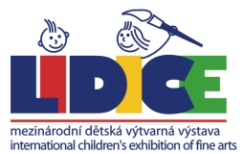 51. МВХПД Лидице 2023 ЭТИКЕТКА ДЛЯ ОБОЗНАЧЕНИЯ РАБОТ 51. МВХПД Лидице 2023 ЭТИКЕТКА ДЛЯ ОБОЗНАЧЕНИЯ РАБОТ 51. МВХПД Лидице 2023 ЭТИКЕТКА ДЛЯ ОБОЗНАЧЕНИЯ РАБОТ 51. МВХПД Лидице 2023 ЭТИКЕТКА ДЛЯ ОБОЗНАЧЕНИЯ РАБОТ 51. МВХПД Лидице 2023 ЭТИКЕТКА ДЛЯ ОБОЗНАЧЕНИЯ РАБОТ 51. МВХПД Лидице 2023 ЭТИКЕТКА ДЛЯ ОБОЗНАЧЕНИЯ РАБОТ Имя:Возраст:Фамилия:мальчикдевушкаНазвание работы:ТехникаТехникаШколаАдрес школыГород:Страна:Страна:E-mail школы:Сайт школы:Телефон:Сайт школы:Телефон:Педагог:E-mail педагога:E-mail педагога: